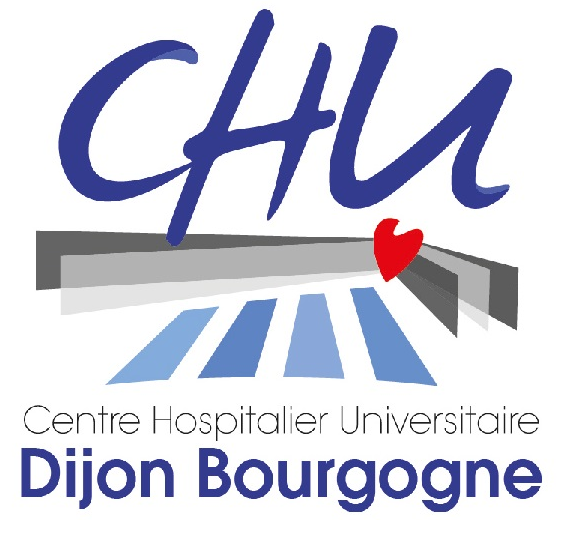 Appel à candidature pour un poste d’Assistant spécialiste – Laboratoire de Génétique Chromosomique et Moléculaire, intégré au Plateau Biologie Hospitalo-Universitaire du CHU de DIJON.Le profil du candidat recherché est un médecin ou pharmacien biologiste avec des compétences et une expérience en Génétique Moléculaire et Biologie Moléculaire des Hémopathies Malignes (Diplôme de génétique moléculaire obtenu ou en cours d’obtention).Les activités du candidat seront :Interprétation et validation des résultats de Génétique des Hémopathies Malignes de Biologie Moléculaire (PCR, PCR quantitative, Séquençage et NGS)CGH-arrayParticiper à la démarche qualité dans le cadre de l’accréditation et au développement du système de gestion informatique du laboratoire,Participer aux réunions transversales (staffs multidisciplinaires, réseaux locaux, régionaux et nationaux…) et aux groupes de travail des sociétés savantes,S’investir dans le développement technologique de la discipline,Participer aux projets de recherche Participation à l’encadrement de l’équipe technique, des stagiaires et internesPoste à pourvoir au 1er Mai 2021 ou le 1er Novembre 2021.Pour toutes demandes de renseignements, vous pouvez contacter le Pr Patrick Callier par mail (patrick.callier@chu-dijon.fr) ou au secrétariat au 03.80.29.34.89.Si vous êtes intéressé(e), vous pouvez faire parvenir votre dossier de candidature en adressant un C.V. et une lettre de motivation au Pr Callier Patrick.